Graphic Design Fundamentals	Course No. 30102	Credit: 0.5Pathways and CIP Codes: Digital Media (09.0702); Graphic Design (50.0499)Course Description: Technical Level: Graphic Design Fundamentals provides a basic understanding of the graphic design process. Topics include analyzing the design elements and principles, exploring industry tools, software and equipment and learning composition techniques to develop a quality product.Directions: The following competencies are required for full approval of this course. Check the appropriate number to indicate the level of competency reached for learner evaluation.RATING SCALE:4.	Exemplary Achievement: Student possesses outstanding knowledge, skills or professional attitude.3.	Proficient Achievement: Student demonstrates good knowledge, skills or professional attitude. Requires limited supervision.2.	Limited Achievement: Student demonstrates fragmented knowledge, skills or professional attitude. Requires close supervision.1.	Inadequate Achievement: Student lacks knowledge, skills or professional attitude.0.	No Instruction/Training: Student has not received instruction or training in this area.Benchmark 1: CompetenciesBenchmark 2: CompetenciesI certify that the student has received training in the areas indicated.Instructor Signature: 	For more information, contact:CTE Pathways Help Desk(785) 296-4908pathwayshelpdesk@ksde.org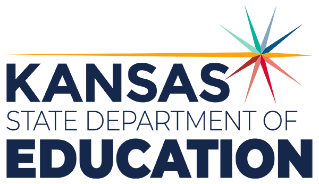 900 S.W. Jackson Street, Suite 102Topeka, Kansas 66612-1212https://www.ksde.orgThe Kansas State Department of Education does not discriminate on the basis of race, color, national origin, sex, disability or age in its programs and activities and provides equal access to any group officially affiliated with the Boy Scouts of America and other designated youth groups. The following person has been designated to handle inquiries regarding the nondiscrimination policies:	KSDE General Counsel, Office of General Counsel, KSDE, Landon State Office Building, 900 S.W. Jackson, Suite 102, Topeka, KS 66612, (785) 296-3201. Student name: Graduation Date:#DESCRIPTIONRATING1.1Explore visual communication careers which utilize graphic design.1.2Compare the advantages and disadvantages of working independently and working for others within the field (including mass production vs. custom work).#DESCRIPTIONRATING2.1Describe how changing technology is impacting the visual communications industry.2.2Explore present and future uses of graphic design by looking at the present market and predicting trends (i.e. magazines, logos, hang tags, store signage, product and packaging design).2.3Define common terminology and concepts in graphic design (i.e. scale drawing, thumbnail sketches, perspective, typography and branding).2.4Explore the equipment, software and tools used in graphic design for electronic applications.2.5Analyze how images can convey messages.2.6Describe how graphic design is used in digital applications.2.7Demonstrate the methods used to create a visual representation of ideas and messages (i.e. combining words, symbols and/or images).2.8Identify the basics of composition.2.9Identify and understand the design elements and principles2.10Analyze the effects of the design elements (e.g. Optical illusion and color theory).2.11Compare and contrast 2-D and 3-D design.2.12Analyze legal concerns that affect the design field such as copyright and trademark issues.2.13Describe the fundamental design principles in graphic design.2.14Evaluate the visual appeal of graphic designs within visual communications.2.15Analyze the design process of graphic projects (from concept to finished product).2.16Demonstrate design principles in a graphic design project.2.17Demonstrate proper use of tools, software and equipment.2.18Understand and demonstrate quality presentation skills.2.19Create a portfolio of graphic design projects.